Freedom of Information Request You requested: *I would like to request information on any money you have spent on senior civil servants' rent/mortgage and other bills related to their homes (for example, but not exclusively, internet, phone, water, electricity, gas, insurance, TV subscription etc) - for the most recent three financial years.Including: 
- The job title of the civil servant concerned
- The amounts of money spent
- Any other details of the expenditureI have now been able to consider your request and I can confirm, under section 1 (1) (a) of the Act, that this office does not hold the information you have requested with respect to the financial years 2014-15 and 2013-14.  With respect to the financial year 2012-13, a sum of £2480.00 was paid.  The sum paid in 2012-13 was a temporary accommodation allowance for a new member of staff who was returning to the UK after a foreign posting to take up the post of Head of International and European Law.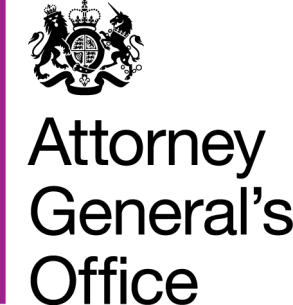 www.gov.uk/agowww.gov.uk/agoFOI|11|15
February 2015